 First Name of Application CV No: 1651200Whatsapp Mobile: +971504753686 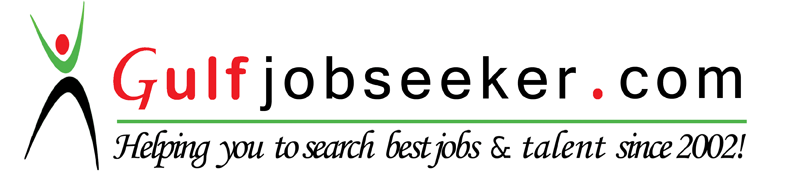 PERSONAL SUMMARYI am a presentable and sales hungry individual who can thrive in any fast paced and commission based retail environment. I have ‘can do’ attitude required to be able to get things done. I can communicate well with customers and demonstrates a helpful attitude at all times on the shop floor. I have a flexible and positive approach to everything  and I am able to work effectively on my  own and as part of a team.  PROFESSIONAL EXPERIENCE“AL JABER OPTICAL” UAE                            		          January 2015 – CurrentPosition: SALES CONSALTANTPlaying an important in the team with a strong desire to drive sales every day. Using my multilanguage skills (Russian, Turkish etc.) to serve tourists from CIS and Turkey with best customer service in their own language.Responsibilities:Greet customers coming to the store and serve them with excellent care and product knowledge.Answer incoming customer phone calls with full information they need.Make daily sales reports at the close of every working day.Respond to emails and resolve customer concerns“ALTIN RETAIL STORE” RUSSIA.                               		          March 2012 – August 2014Position: SALES ASSOCIATEResponsible for delivering a friendly service, smiling, greeting and making eye contact with every customer that comes to the store. Playing an active role in providing a positive customer experience and driving sales.  Responsibilities:Demonstrate best customer service.Be passionate about work, have positive energy in any circumstancesLead the sales team and bring top sales results“EUROPA EXCLUSIVE” Uzbekistan	                         August 2011- March 2012 Position: SALES ASSOCIATEResponsibilities:Greet the customers with the best and nice wayShow them professional assistance and be honest in communicationTake initiatives all time when neededRepresent the brand in a professional manner“TURKUAZ” RETAIL STORE Uzbekistan,           June 2010-August 2011      Position: SALES ASSISTANTResponsibilities:Greet customers and ascertain what each customer wants or needs;Recommend, select, and help locate or obtain merchandise based on customer needs and desires;Answer questions regarding the store and its merchandise.Know the features of all the productsEDUATIONBachelor’s DegreeTashkent Financial Institute 	                                                      2006-2010 LANGUAGESEnglish(fluent)Russian(fluent)Uzbek(native)Turkish(fluent)SKILLS	SoftwareMicrosoft Word (excellent), Microsoft Excel (excellent) and Power Point (excellent).SocialEfficient, fast learner and flexible with the ability to finish task on time, can work under pressureProblem solving – thinking things through in a logical way.PROFESSIONAL First Aid Qualified (have completed the training) 